4 октября во всем мире отмечается Всемирный день защиты животных, и поэтому в рамках работы Центра экологической информации «ЭкоИнфо» в Городской библиотеке № 2 был проведен эко-час «Путешествие в мир животных». На этом мероприятии дети совершили воображаемое путешествие в мир животных, познакомились с энциклопедиями и журналами, посвященными природе, ответили на вопросы викторины и проверили свои знания, а затем поиграли в игру «Ноев ковчег», где необходимо было изобразить животное и найти себе пару.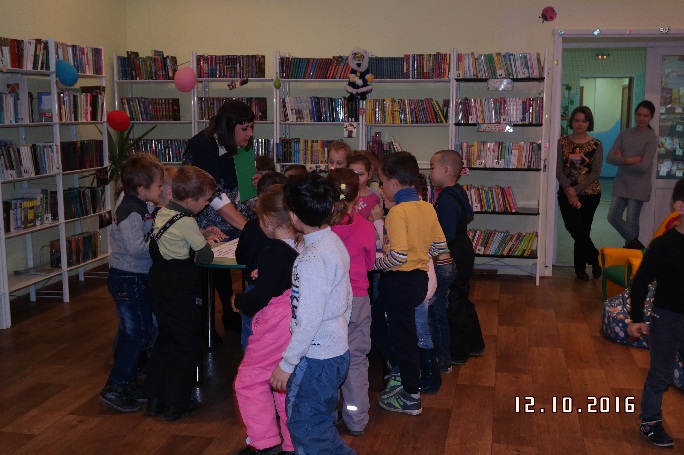 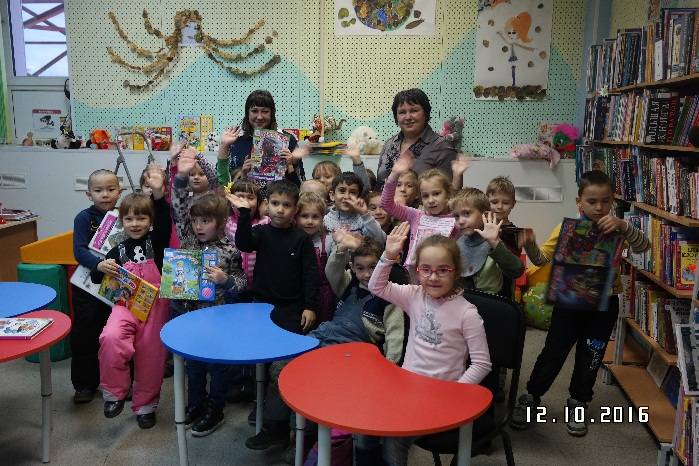 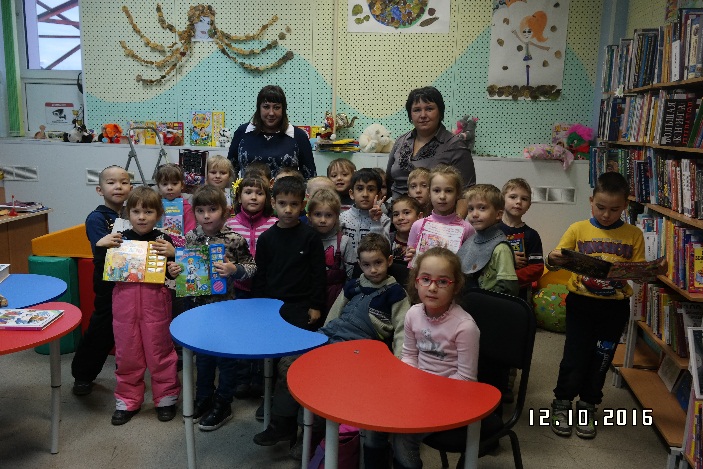 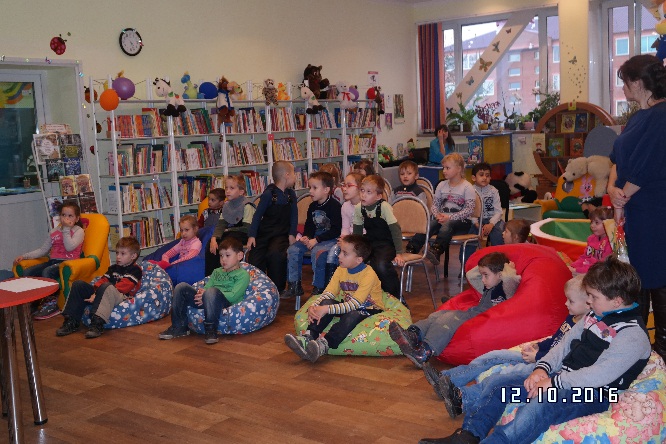 